Střední škola zemědělská a přírodovědnáv Rožnově pod Radhoštěmfakultní škola Přírodovědné fakulty UP Olomouc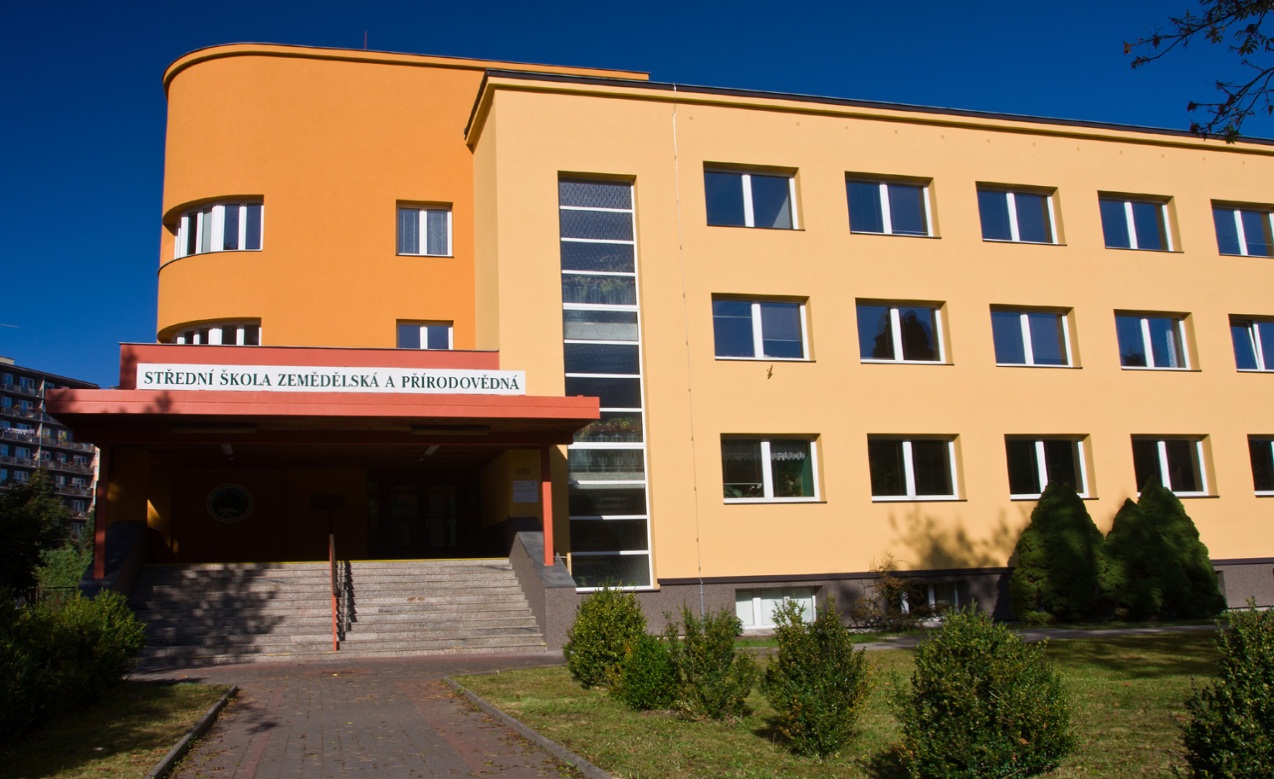 Nabízí již tradičně bezplatnou přednáškovou činnost pro žáky základních škol z oblasti environmentální a zemědělské problematiky.Přednáškyvede zkušený lektor za možné spoluúčasti žáků naší školyjsou doplněny prezentacemi a názornými ukázkamijsou realizovány v místě působnosti ZŠ v časech a termínech předem dohodnutýchmají délku trvání podle požadavků základních škol (1 až 2 vyučovací hodiny)Chcete být informováni o termínech nadcházejících přednášek? Napište nám nebo zavolejte, a my společně s Vámi dohodneme vhodný termín.Kontakty pro zajištění přednášek:SŠZePř, nábř. Dukelských hrdinů 570756 61 Rožnov p. Rtel.: 571 65 43 91 (sekretariát školy)e-mail.: info@szesro.cz